Christchurch, Bexleyheath         (next to Asda)Bexley Deaf Centre will be joined by the children of Pelham School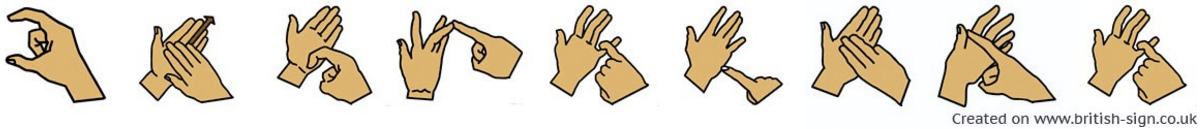 Thursday 6th December at 6.30pmAll welcome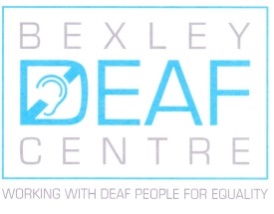 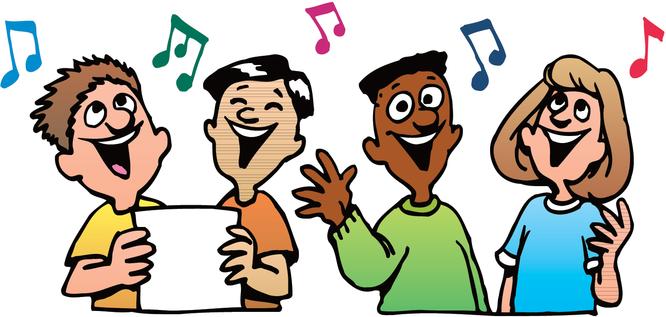 